STRUTTURA STRATEGICASTRUTTURA STRATEGICASTRUTTURA STRATEGICASTRUTTURA STRATEGICASTRUTTURA STRATEGICASTRUTTURA STRATEGICASTRUTTURA STRATEGICASTRUTTURA STRATEGICASTRUTTURA STRATEGICASTRUTTURA STRATEGICASTRUTTURA STRATEGICASTRUTTURA STRATEGICASTRUTTURA STRATEGICASTRUTTURA STRATEGICASTRUTTURA STRATEGICASTRUTTURA STRATEGICASTRUTTURA STRATEGICASTRUTTURA STRATEGICASTRUTTURA STRATEGICASTRUTTURA STRATEGICASTRUTTURA STRATEGICASTRUTTURA STRATEGICASTRUTTURA STRATEGICASTRUTTURA STRATEGICASTRUTTURA STRATEGICASTRUTTURA STRATEGICAn° 018150_S14n° 018150_S14n° 018150_S14n° 018150_S14n° 018150_S14n° 018150_S14n° 018150_S14n° 018150_S14n° 018150_S14DenominazioneDenominazioneDenominazioneDenominazioneDenominazioneRistorante La Corte dei 4 ReRistorante La Corte dei 4 ReRistorante La Corte dei 4 ReRistorante La Corte dei 4 ReRistorante La Corte dei 4 ReRistorante La Corte dei 4 ReRistorante La Corte dei 4 ReRistorante La Corte dei 4 ReRistorante La Corte dei 4 ReRistorante La Corte dei 4 ReRistorante La Corte dei 4 ReRistorante La Corte dei 4 ReRistorante La Corte dei 4 ReRistorante La Corte dei 4 ReRistorante La Corte dei 4 ReRistorante La Corte dei 4 ReRistorante La Corte dei 4 ReRistorante La Corte dei 4 ReRistorante La Corte dei 4 ReRistorante La Corte dei 4 ReRistorante La Corte dei 4 ReRistorante La Corte dei 4 ReRistorante La Corte dei 4 ReRistorante La Corte dei 4 ReRistorante La Corte dei 4 ReRistorante La Corte dei 4 ReRistorante La Corte dei 4 ReRistorante La Corte dei 4 ReRistorante La Corte dei 4 ReRistorante La Corte dei 4 ReIndirizzoIndirizzoIndirizzoIndirizzoIndirizzoSP 205SP 205SP 205SP 205SP 205SP 205SP 205SP 205SP 205SP 205SP 205SP 205SP 205SP 205SP 205SP 205SP 205SP 205SP 205SP 205SP 205SP 205Cod. ISTAT Cod. ISTAT Cod. ISTAT Cod. ISTAT Cod. ISTAT 018150.018150.018150.Recapiti telefoniciRecapiti telefoniciRecapiti telefoniciRecapiti telefoniciRecapiti telefoniciCC0382 617401 0382 617401 0382 617401 0382 617401 0382 617401 0382 617401 0382 617401 FFFF0382 6178520382 6178520382 6178520382 6178520382 6178520382 6178520382 6178520382 6178520382 617852H24H24------------------Altro (e-mail)Altro (e-mail)Altro (e-mail)Altro (e-mail)Altro (e-mail)info@lacortedeiquattrore.it info@lacortedeiquattrore.it info@lacortedeiquattrore.it info@lacortedeiquattrore.it info@lacortedeiquattrore.it info@lacortedeiquattrore.it info@lacortedeiquattrore.it info@lacortedeiquattrore.it info@lacortedeiquattrore.it info@lacortedeiquattrore.it info@lacortedeiquattrore.it info@lacortedeiquattrore.it info@lacortedeiquattrore.it info@lacortedeiquattrore.it info@lacortedeiquattrore.it info@lacortedeiquattrore.it info@lacortedeiquattrore.it info@lacortedeiquattrore.it PEC:PEC:PEC:Tipo*Tipo*Tipo*Tipo*Tipo*SEDE DI EMERGENZASEDE DI EMERGENZASEDE DI EMERGENZASEDE DI EMERGENZASEDE DI EMERGENZASEDE DI EMERGENZASEDE DI EMERGENZASEDE DI EMERGENZASEDE DI EMERGENZASEDE DI EMERGENZASEDE DI EMERGENZASEDE DI EMERGENZACod.*Cod.*Cod.*444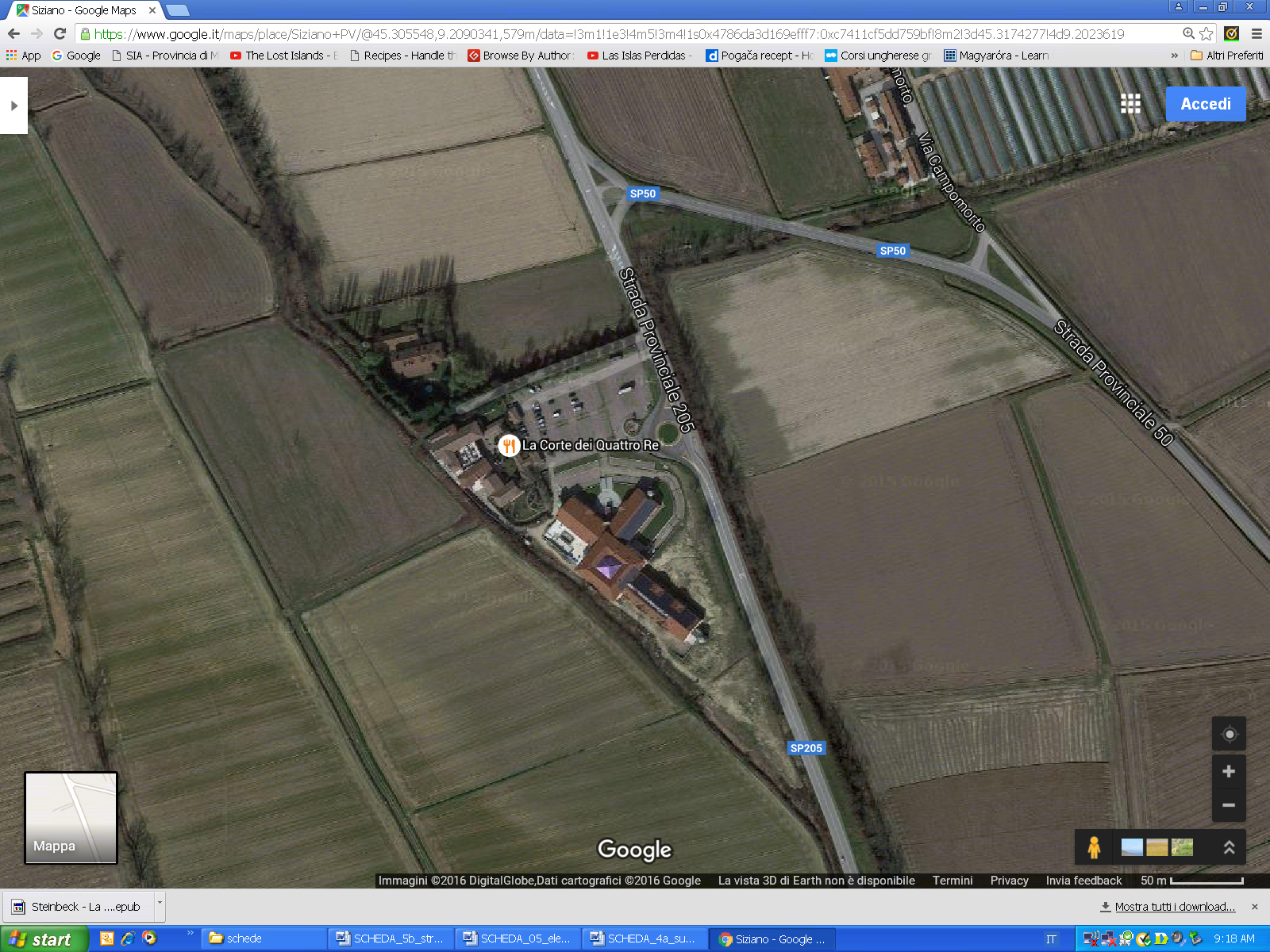 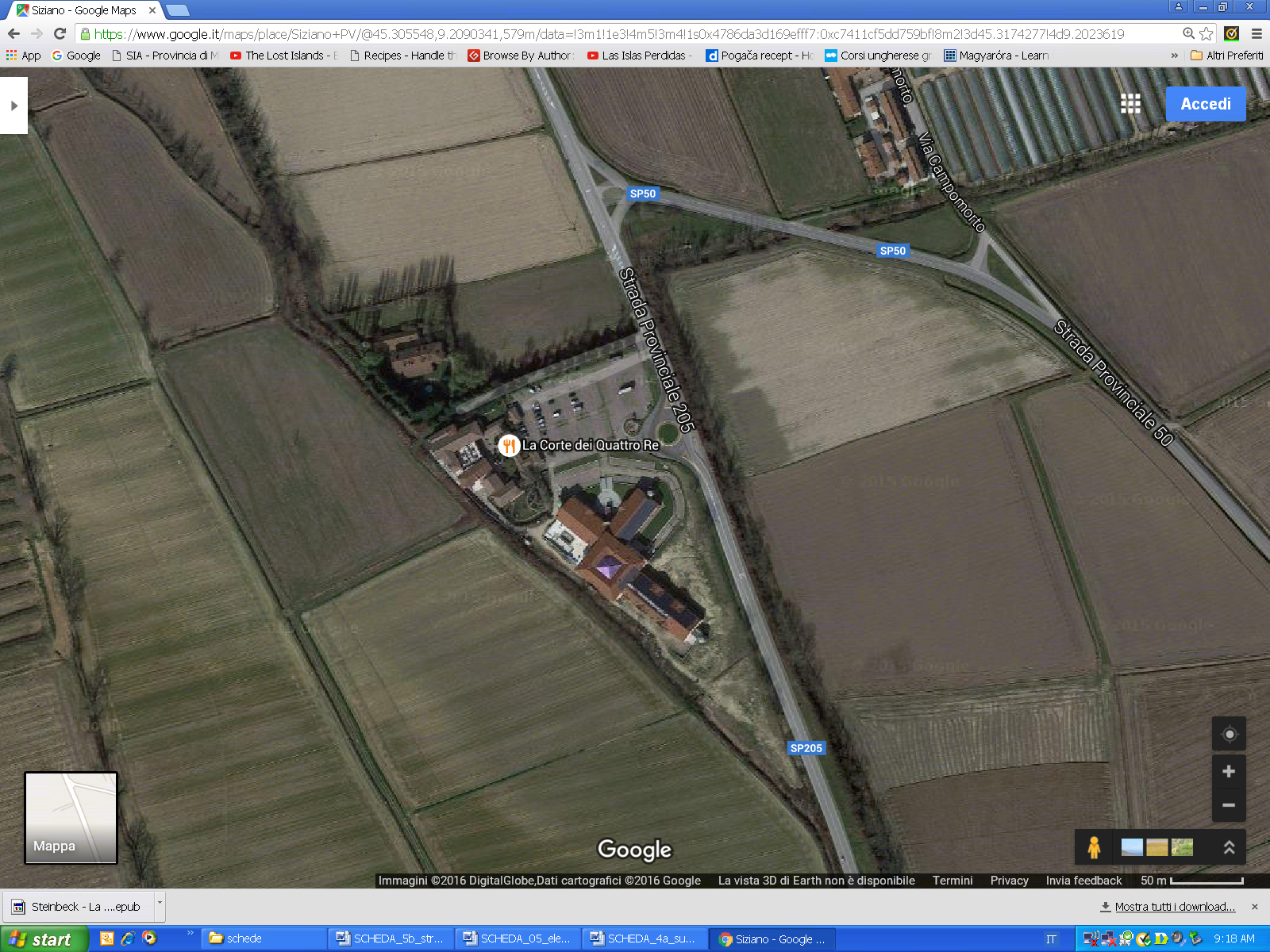 Sottotipo *Sottotipo *Sottotipo *Sottotipo *Sottotipo *Struttura di accoglienza o ricoveroStruttura di accoglienza o ricoveroStruttura di accoglienza o ricoveroStruttura di accoglienza o ricoveroStruttura di accoglienza o ricoveroStruttura di accoglienza o ricoveroStruttura di accoglienza o ricoveroStruttura di accoglienza o ricoveroStruttura di accoglienza o ricoveroStruttura di accoglienza o ricoveroStruttura di accoglienza o ricoveroStruttura di accoglienza o ricoveroCod.*Cod.*Cod.*111Tipo di utilizzo nella normalità*Tipo di utilizzo nella normalità*Tipo di utilizzo nella normalità*Tipo di utilizzo nella normalità*Tipo di utilizzo nella normalità*AlbergoAlbergoAlbergoAlbergoAlbergoAlbergoAlbergoAlbergoAlbergoAlbergoAlbergoAlbergoCod.*Cod.*Cod.*111Area vulnerabile per il rischio:Area vulnerabile per il rischio:Area vulnerabile per il rischio:Area vulnerabile per il rischio:Area vulnerabile per il rischio:trasporti gpl - benzinatrasporti gpl - benzinatrasporti gpl - benzinatrasporti gpl - benzinatrasporti gpl - benzinatrasporti gpl - benzinatrasporti gpl - benzinatrasporti gpl - benzinatrasporti gpl - benzinatrasporti gpl - benzinatrasporti gpl - benzinatrasporti gpl - benzinatrasporti gpl - benzinatrasporti gpl - benzinatrasporti gpl - benzinatrasporti gpl - benzinatrasporti gpl - benzinatrasporti gpl - benzinaScenario n°Scenario n°Scenario n°Scenario n°Scenario n°CARATTERISTICHE TECNICHECARATTERISTICHE TECNICHECARATTERISTICHE TECNICHECARATTERISTICHE TECNICHECARATTERISTICHE TECNICHECARATTERISTICHE TECNICHECARATTERISTICHE TECNICHECARATTERISTICHE TECNICHECARATTERISTICHE TECNICHECARATTERISTICHE TECNICHECARATTERISTICHE TECNICHECARATTERISTICHE TECNICHECARATTERISTICHE TECNICHECARATTERISTICHE TECNICHECARATTERISTICHE TECNICHECARATTERISTICHE TECNICHECARATTERISTICHE TECNICHECARATTERISTICHE TECNICHECARATTERISTICHE TECNICHECARATTERISTICHE TECNICHECARATTERISTICHE TECNICHECARATTERISTICHE TECNICHECARATTERISTICHE TECNICHESup. totale (m2)Sup. totale (m2)Sup. totale (m2)Sup. totale (m2)Sup. totale (m2)Sup. totale (m2)n° pianin° pianin° pianin° pianin° pianin° pianin° pianiN° locali/camere/auleN° locali/camere/auleN° locali/camere/auleN° locali/camere/auleN° locali/camere/auleN° locali/camere/aulendndndndndndPosti letto n°Posti letto n°Posti letto n°Posti letto n°Posti letto n°Posti letto n°Posti letto n°ndndndndServizi igienici n°Servizi igienici n°Servizi igienici n°Servizi igienici n°Servizi igienici n°Servizi igienici n°ndndndndndndGeneratore autonomoGeneratore autonomoGeneratore autonomoGeneratore autonomoGeneratore autonomoGeneratore autonomoGeneratore autonomosi/nosi/nosi/nosi/noRistorazione/mensaRistorazione/mensaRistorazione/mensaRistorazione/mensaRistorazione/mensaRistorazione/mensasisisisisisin. pastin. pastin. pastin. pastin. pastin. pastin. pasti--------da Google Mapda Google Mapda Google Mapda Google Mapda Google Mapda Google Mapda Google Mapda Google Mapda Google Mapda Google Mapda Google Mapda Google MapDotata di Piano di EvacuazioneDotata di Piano di EvacuazioneDotata di Piano di EvacuazioneDotata di Piano di EvacuazioneDotata di Piano di EvacuazioneDotata di Piano di Evacuazionesi/nosi/nosi/nosi/nosi/nosi/noCostruzione con tecniche antisismicheCostruzione con tecniche antisismicheCostruzione con tecniche antisismicheCostruzione con tecniche antisismicheCostruzione con tecniche antisismicheCostruzione con tecniche antisismicheCostruzione con tecniche antisismicheCostruzione con tecniche antisismicheCostruzione con tecniche antisismicheCostruzione con tecniche antisismicheCostruzione con tecniche antisismicheCostruzione con tecniche antisismicheCostruzione con tecniche antisismicheCostruzione con tecniche antisismicheCostruzione con tecniche antisismicheCostruzione con tecniche antisismicheCostruzione con tecniche antisismicheCostruzione con tecniche antisismicheCostruzione con tecniche antisismicheCostruzione con tecniche antisismicheCostruzione con tecniche antisismichesi/nosi/no(da compilare solo per edifici scolastici e similari)(da compilare solo per edifici scolastici e similari)(da compilare solo per edifici scolastici e similari)(da compilare solo per edifici scolastici e similari)(da compilare solo per edifici scolastici e similari)(da compilare solo per edifici scolastici e similari)(da compilare solo per edifici scolastici e similari)(da compilare solo per edifici scolastici e similari)(da compilare solo per edifici scolastici e similari)(da compilare solo per edifici scolastici e similari)(da compilare solo per edifici scolastici e similari)(da compilare solo per edifici scolastici e similari)(da compilare solo per edifici scolastici e similari)(da compilare solo per edifici scolastici e similari)(da compilare solo per edifici scolastici e similari)(da compilare solo per edifici scolastici e similari)(da compilare solo per edifici scolastici e similari)(da compilare solo per edifici scolastici e similari)(da compilare solo per edifici scolastici e similari)(da compilare solo per edifici scolastici e similari)(da compilare solo per edifici scolastici e similari)(da compilare solo per edifici scolastici e similari)(da compilare solo per edifici scolastici e similari)(da compilare solo per edifici scolastici e similari)(da compilare solo per edifici scolastici e similari)(da compilare solo per edifici scolastici e similari)(da compilare solo per edifici scolastici e similari)(da compilare solo per edifici scolastici e similari)(da compilare solo per edifici scolastici e similari)(da compilare solo per edifici scolastici e similari)(da compilare solo per edifici scolastici e similari)(da compilare solo per edifici scolastici e similari)(da compilare solo per edifici scolastici e similari)(da compilare solo per edifici scolastici e similari)(da compilare solo per edifici scolastici e similari)Anno scolasticoAnno scolasticoAnno scolastico…………Alunni n°Alunni n°Alunni n°Alunni n°Alunni n°Alunni n°……Docenti n°Docenti n°Docenti n°Docenti n°Docenti n°Docenti n°Docenti n°…………Altro personale n°Altro personale n°Altro personale n°Altro personale n°Altro personale n°Altro personale n°Altro personale n°Altro personale n°….Accesso alla strutturaPassi carraiPassi carraiPassi carraiPassi carraiPassi carraiPassi carraiPassi carraiPassi carrainononononononoAccesso alla strutturaCollegamenti con la viabilitàCollegamenti con la viabilitàCollegamenti con la viabilitàCollegamenti con la viabilitàCollegamenti con la viabilitàCollegamenti con la viabilitàCollegamenti con la viabilitàCollegamenti con la viabilitàCollegamenti con la viabilitàCollegamenti con la viabilitàCollegamenti con la viabilitàCollegamenti con la viabilitàCollegamenti con la viabilitàCollegamenti con la viabilitàCollegamenti con la viabilitàSP 205SP 205SP 205SP 205SP 205SP 205SP 205SP 205SP 205SP 205SP 205SP 205SP 205SP 205SP 205SP 205SP 205SP 205SP 205NOTE: Non funzionante; 3 sale ristorante climatizzate.  accoglienza totale 540 persone (1x250, 1x130, 1x160)NOTE: Non funzionante; 3 sale ristorante climatizzate.  accoglienza totale 540 persone (1x250, 1x130, 1x160)NOTE: Non funzionante; 3 sale ristorante climatizzate.  accoglienza totale 540 persone (1x250, 1x130, 1x160)NOTE: Non funzionante; 3 sale ristorante climatizzate.  accoglienza totale 540 persone (1x250, 1x130, 1x160)NOTE: Non funzionante; 3 sale ristorante climatizzate.  accoglienza totale 540 persone (1x250, 1x130, 1x160)NOTE: Non funzionante; 3 sale ristorante climatizzate.  accoglienza totale 540 persone (1x250, 1x130, 1x160)NOTE: Non funzionante; 3 sale ristorante climatizzate.  accoglienza totale 540 persone (1x250, 1x130, 1x160)NOTE: Non funzionante; 3 sale ristorante climatizzate.  accoglienza totale 540 persone (1x250, 1x130, 1x160)NOTE: Non funzionante; 3 sale ristorante climatizzate.  accoglienza totale 540 persone (1x250, 1x130, 1x160)NOTE: Non funzionante; 3 sale ristorante climatizzate.  accoglienza totale 540 persone (1x250, 1x130, 1x160)NOTE: Non funzionante; 3 sale ristorante climatizzate.  accoglienza totale 540 persone (1x250, 1x130, 1x160)NOTE: Non funzionante; 3 sale ristorante climatizzate.  accoglienza totale 540 persone (1x250, 1x130, 1x160)NOTE: Non funzionante; 3 sale ristorante climatizzate.  accoglienza totale 540 persone (1x250, 1x130, 1x160)NOTE: Non funzionante; 3 sale ristorante climatizzate.  accoglienza totale 540 persone (1x250, 1x130, 1x160)NOTE: Non funzionante; 3 sale ristorante climatizzate.  accoglienza totale 540 persone (1x250, 1x130, 1x160)NOTE: Non funzionante; 3 sale ristorante climatizzate.  accoglienza totale 540 persone (1x250, 1x130, 1x160)NOTE: Non funzionante; 3 sale ristorante climatizzate.  accoglienza totale 540 persone (1x250, 1x130, 1x160)NOTE: Non funzionante; 3 sale ristorante climatizzate.  accoglienza totale 540 persone (1x250, 1x130, 1x160)NOTE: Non funzionante; 3 sale ristorante climatizzate.  accoglienza totale 540 persone (1x250, 1x130, 1x160)NOTE: Non funzionante; 3 sale ristorante climatizzate.  accoglienza totale 540 persone (1x250, 1x130, 1x160)NOTE: Non funzionante; 3 sale ristorante climatizzate.  accoglienza totale 540 persone (1x250, 1x130, 1x160)NOTE: Non funzionante; 3 sale ristorante climatizzate.  accoglienza totale 540 persone (1x250, 1x130, 1x160)NOTE: Non funzionante; 3 sale ristorante climatizzate.  accoglienza totale 540 persone (1x250, 1x130, 1x160)NOTE: Non funzionante; 3 sale ristorante climatizzate.  accoglienza totale 540 persone (1x250, 1x130, 1x160)NOTE: Non funzionante; 3 sale ristorante climatizzate.  accoglienza totale 540 persone (1x250, 1x130, 1x160)NOTE: Non funzionante; 3 sale ristorante climatizzate.  accoglienza totale 540 persone (1x250, 1x130, 1x160)NOTE: Non funzionante; 3 sale ristorante climatizzate.  accoglienza totale 540 persone (1x250, 1x130, 1x160)NOTE: Non funzionante; 3 sale ristorante climatizzate.  accoglienza totale 540 persone (1x250, 1x130, 1x160)NOTE: Non funzionante; 3 sale ristorante climatizzate.  accoglienza totale 540 persone (1x250, 1x130, 1x160)NOTE: Non funzionante; 3 sale ristorante climatizzate.  accoglienza totale 540 persone (1x250, 1x130, 1x160)NOTE: Non funzionante; 3 sale ristorante climatizzate.  accoglienza totale 540 persone (1x250, 1x130, 1x160)NOTE: Non funzionante; 3 sale ristorante climatizzate.  accoglienza totale 540 persone (1x250, 1x130, 1x160)NOTE: Non funzionante; 3 sale ristorante climatizzate.  accoglienza totale 540 persone (1x250, 1x130, 1x160)NOTE: Non funzionante; 3 sale ristorante climatizzate.  accoglienza totale 540 persone (1x250, 1x130, 1x160)NOTE: Non funzionante; 3 sale ristorante climatizzate.  accoglienza totale 540 persone (1x250, 1x130, 1x160)DETENTORE DELLA STRUTTURA / Generalità del Proprietario DETENTORE DELLA STRUTTURA / Generalità del Proprietario DETENTORE DELLA STRUTTURA / Generalità del Proprietario DETENTORE DELLA STRUTTURA / Generalità del Proprietario DETENTORE DELLA STRUTTURA / Generalità del Proprietario DETENTORE DELLA STRUTTURA / Generalità del Proprietario DETENTORE DELLA STRUTTURA / Generalità del Proprietario DETENTORE DELLA STRUTTURA / Generalità del Proprietario DETENTORE DELLA STRUTTURA / Generalità del Proprietario DETENTORE DELLA STRUTTURA / Generalità del Proprietario DETENTORE DELLA STRUTTURA / Generalità del Proprietario DETENTORE DELLA STRUTTURA / Generalità del Proprietario DETENTORE DELLA STRUTTURA / Generalità del Proprietario DETENTORE DELLA STRUTTURA / Generalità del Proprietario DETENTORE DELLA STRUTTURA / Generalità del Proprietario DETENTORE DELLA STRUTTURA / Generalità del Proprietario DETENTORE DELLA STRUTTURA / Generalità del Proprietario DETENTORE DELLA STRUTTURA / Generalità del Proprietario DETENTORE DELLA STRUTTURA / Generalità del Proprietario DETENTORE DELLA STRUTTURA / Generalità del Proprietario DETENTORE DELLA STRUTTURA / Generalità del Proprietario DETENTORE DELLA STRUTTURA / Generalità del Proprietario DETENTORE DELLA STRUTTURA / Generalità del Proprietario DETENTORE DELLA STRUTTURA / Generalità del Proprietario DETENTORE DELLA STRUTTURA / Generalità del Proprietario DETENTORE DELLA STRUTTURA / Generalità del Proprietario DETENTORE DELLA STRUTTURA / Generalità del Proprietario DETENTORE DELLA STRUTTURA / Generalità del Proprietario DETENTORE DELLA STRUTTURA / Generalità del Proprietario DETENTORE DELLA STRUTTURA / Generalità del Proprietario DETENTORE DELLA STRUTTURA / Generalità del Proprietario DETENTORE DELLA STRUTTURA / Generalità del Proprietario DETENTORE DELLA STRUTTURA / Generalità del Proprietario DETENTORE DELLA STRUTTURA / Generalità del Proprietario DETENTORE DELLA STRUTTURA / Generalità del Proprietario Cognome/Nome o Rag. Soc. leCognome/Nome o Rag. Soc. leCognome/Nome o Rag. Soc. leCognome/Nome o Rag. Soc. leCognome/Nome o Rag. Soc. leCognome/Nome o Rag. Soc. leCognome/Nome o Rag. Soc. leCognome/Nome o Rag. Soc. leCognome/Nome o Rag. Soc. leCognome/Nome o Rag. Soc. le Ristorante La Corte dei 4 Re Ristorante La Corte dei 4 Re Ristorante La Corte dei 4 Re Ristorante La Corte dei 4 Re Ristorante La Corte dei 4 Re Ristorante La Corte dei 4 Re Ristorante La Corte dei 4 Re Ristorante La Corte dei 4 Re Ristorante La Corte dei 4 Re Ristorante La Corte dei 4 Re Ristorante La Corte dei 4 Re Ristorante La Corte dei 4 Re Ristorante La Corte dei 4 Re Ristorante La Corte dei 4 Re Ristorante La Corte dei 4 Re Ristorante La Corte dei 4 Re Ristorante La Corte dei 4 Re Ristorante La Corte dei 4 Re Ristorante La Corte dei 4 Re Ristorante La Corte dei 4 Re Ristorante La Corte dei 4 Re Ristorante La Corte dei 4 Re Ristorante La Corte dei 4 Re Ristorante La Corte dei 4 Re Ristorante La Corte dei 4 ReIndirizzoIndirizzoIndirizzoIndirizzoIndirizzoIndirizzoIndirizzoIndirizzoIndirizzoIndirizzo SP 205 SP 205 SP 205 SP 205 SP 205 SP 205 SP 205 SP 205 SP 205 SP 205 SP 205 SP 205 SP 205 SP 205 SP 205 SP 205 SP 205 SP 205 SP 205 SP 205 SP 205 SP 205 SP 205 SP 205 SP 205Recapiti telefoniciRecapiti telefoniciRecapiti telefoniciRecapiti telefoniciCC0382 617401  0382 617401  0382 617401  0382 617401  0382 617401  0382 617401  0382 617401  F0382 617852 0382 617852 0382 617852 0382 617852 0382 617852 0382 617852 0382 617852 H24H24H24n.d.n.d.n.d.n.d.Altro (e.mail)Altro (e.mail)       info@lacortedeiquattrore.it       info@lacortedeiquattrore.it       info@lacortedeiquattrore.it       info@lacortedeiquattrore.it       info@lacortedeiquattrore.it       info@lacortedeiquattrore.it       info@lacortedeiquattrore.it       info@lacortedeiquattrore.it       info@lacortedeiquattrore.it       info@lacortedeiquattrore.it       info@lacortedeiquattrore.it       info@lacortedeiquattrore.it       info@lacortedeiquattrore.it       info@lacortedeiquattrore.it       info@lacortedeiquattrore.it       info@lacortedeiquattrore.it       info@lacortedeiquattrore.it       info@lacortedeiquattrore.it       info@lacortedeiquattrore.itPEC:PEC:PEC:PEC:RESPONSABILE DELLA STRUTTURARESPONSABILE DELLA STRUTTURARESPONSABILE DELLA STRUTTURARESPONSABILE DELLA STRUTTURARESPONSABILE DELLA STRUTTURARESPONSABILE DELLA STRUTTURARESPONSABILE DELLA STRUTTURARESPONSABILE DELLA STRUTTURARESPONSABILE DELLA STRUTTURARESPONSABILE DELLA STRUTTURARESPONSABILE DELLA STRUTTURARESPONSABILE DELLA STRUTTURARESPONSABILE DELLA STRUTTURARESPONSABILE DELLA STRUTTURARESPONSABILE DELLA STRUTTURARESPONSABILE DELLA STRUTTURARESPONSABILE DELLA STRUTTURARESPONSABILE DELLA STRUTTURARESPONSABILE DELLA STRUTTURARESPONSABILE DELLA STRUTTURARESPONSABILE DELLA STRUTTURARESPONSABILE DELLA STRUTTURARESPONSABILE DELLA STRUTTURARESPONSABILE DELLA STRUTTURARESPONSABILE DELLA STRUTTURARESPONSABILE DELLA STRUTTURARESPONSABILE DELLA STRUTTURARESPONSABILE DELLA STRUTTURARESPONSABILE DELLA STRUTTURARESPONSABILE DELLA STRUTTURARESPONSABILE DELLA STRUTTURARESPONSABILE DELLA STRUTTURARESPONSABILE DELLA STRUTTURARESPONSABILE DELLA STRUTTURARESPONSABILE DELLA STRUTTURACognome/Nome o Rag. Soc. leCognome/Nome o Rag. Soc. leCognome/Nome o Rag. Soc. leCognome/Nome o Rag. Soc. leCognome/Nome o Rag. Soc. leCognome/Nome o Rag. Soc. leCognome/Nome o Rag. Soc. leCognome/Nome o Rag. Soc. leCognome/Nome o Rag. Soc. leCognome/Nome o Rag. Soc. leMansione/Funzione:Mansione/Funzione:Mansione/Funzione:Mansione/Funzione:Mansione/Funzione:Mansione/Funzione:Mansione/Funzione:Mansione/Funzione:IndirizzoIndirizzoIndirizzoIndirizzoIndirizzoIndirizzoIndirizzoIndirizzoRecapiti telefoniciRecapiti telefoniciRecapiti telefoniciRecapiti telefoniciCCDFFFCellCellAltro (e.mail )Altro (e.mail )ALTRO RESPONSABILE DELLA STRUTTURAALTRO RESPONSABILE DELLA STRUTTURAALTRO RESPONSABILE DELLA STRUTTURAALTRO RESPONSABILE DELLA STRUTTURAALTRO RESPONSABILE DELLA STRUTTURAALTRO RESPONSABILE DELLA STRUTTURAALTRO RESPONSABILE DELLA STRUTTURAALTRO RESPONSABILE DELLA STRUTTURAALTRO RESPONSABILE DELLA STRUTTURAALTRO RESPONSABILE DELLA STRUTTURAALTRO RESPONSABILE DELLA STRUTTURAALTRO RESPONSABILE DELLA STRUTTURAALTRO RESPONSABILE DELLA STRUTTURAALTRO RESPONSABILE DELLA STRUTTURAALTRO RESPONSABILE DELLA STRUTTURAALTRO RESPONSABILE DELLA STRUTTURAALTRO RESPONSABILE DELLA STRUTTURAALTRO RESPONSABILE DELLA STRUTTURAALTRO RESPONSABILE DELLA STRUTTURAALTRO RESPONSABILE DELLA STRUTTURAALTRO RESPONSABILE DELLA STRUTTURAALTRO RESPONSABILE DELLA STRUTTURAALTRO RESPONSABILE DELLA STRUTTURAALTRO RESPONSABILE DELLA STRUTTURAALTRO RESPONSABILE DELLA STRUTTURAALTRO RESPONSABILE DELLA STRUTTURAALTRO RESPONSABILE DELLA STRUTTURAALTRO RESPONSABILE DELLA STRUTTURAALTRO RESPONSABILE DELLA STRUTTURAALTRO RESPONSABILE DELLA STRUTTURAALTRO RESPONSABILE DELLA STRUTTURAALTRO RESPONSABILE DELLA STRUTTURAALTRO RESPONSABILE DELLA STRUTTURAALTRO RESPONSABILE DELLA STRUTTURAALTRO RESPONSABILE DELLA STRUTTURACognome/Nome o Rag. Soc. leCognome/Nome o Rag. Soc. leCognome/Nome o Rag. Soc. leCognome/Nome o Rag. Soc. leCognome/Nome o Rag. Soc. leCognome/Nome o Rag. Soc. leCognome/Nome o Rag. Soc. leCognome/Nome o Rag. Soc. leCognome/Nome o Rag. Soc. leCognome/Nome o Rag. Soc. leCognome/Nome o Rag. Soc. leIndirizzoIndirizzoIndirizzoIndirizzoIndirizzoIndirizzoIndirizzoIndirizzoIndirizzoIndirizzoIndirizzoMansione/Funzione:Mansione/Funzione:Mansione/Funzione:Mansione/Funzione:Mansione/Funzione:Mansione/Funzione:Mansione/Funzione:Mansione/Funzione:Recapiti telefoniciRecapiti telefoniciRecapiti telefoniciRecapiti telefoniciCCDFFFCellCellXXXXXXXXXXXXXXXXXXXXXXXXXAltro (e.mail)Altro (e.mail)XXXXX XXXXX XXXXX XXXXX XXXXX XXXXX XXXXX XXXXX XXXXX XXXXX XXXXX XXXXX XXXXX XXXXX XXXXX XXXXX XXXXX XXXXX XXXXX XXXXX XXXXX XXXXX XXXXX XXXXX XXXXX XXXXX XXXXX XXXXX XXXXX XXXXX XXXXX XXXXX XXXXX 